Пенсионный фонд Российской Федерации
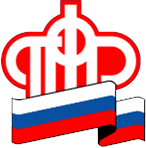 Отделение Пенсионного фонда по Ханты-Мансийскому автономному округу – ЮгрыПенсионный фонд досрочно перечислит ряд социальных пособийПенсионный фонд России досрочно перечислит ряд социальных пособий. Речь идет о мерах поддержки, которые с начала 2022 года переданы Пенсионному фонду России из органов социальной защиты населения: пособий для семей с детьми, семей военных и сотрудников силовых органов, граждан, пострадавших от радиации, инвалидов, владеющих транспортом и некоторых других.Пособия, которые приходят гражданам на банковские счета, перечисляются в единый день выплаты – 3 числа каждого месяца. Поскольку в апреле этот день выпадает на выходной день – на воскресенье, то граждане, которые выбрали такой способ доставки выплат, получат средства уже сегодня.Напомним, что существует два способа получения пособий – через кредитную организацию или через организацию почтовой связи. Сроки перечисления средств в них отличаются и зависят от графика выплат. Для зачисления средств на банковские карты установлен единый выплатной день: средства за прошедший месяц поступают 3 числа текущего месяца. Если этот день выпадает на выходной или праздничный, то выплаты сдвигаются на более ранние сроки.